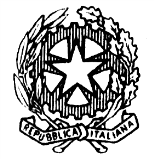 TRIBUNALE DI NOCERA INFERIORESEZIONE PENALEUDIENZA 14.01.2021 ore 09.00 e ss.Giudice: Dott. Federico NOSCHESE ORDINE DI CHIAMATA DEI PROCESSII° Fascia ore 09:15 – 10:15 (RGT n. 2152-19) – RGNR n. 3762-18 (RGT n 647-19) – RGNR n. 3067-13 (RGT n. 1767-16) – RGNR n. 873-12 (RGT n. 76-20) – RGNR n. 363-10 (RGT n 803-19) – RGNR n. 803-19 (RG n. 2732/18) - RGNR n. 6663/17 (RGT n.1054-20) – RGNR n. 4593/15 (RGT n. 292-19) – RGNR n. 4617-18 (RGT n. 1995-20) – RGNR n. 5183-16II° Fascia ore 10:15 – 11:30 (RGT n. 1968-20) – RGNR n. 5898-20 (RGT n 1574-19) – RGNR n. 1253-18 (RGT n 1201-19) – RGNR n. 2273-16 (RGT n. 2606-17) – RGNR n. 473-14 (RGT n 2733-18) – RGNR 4573-17 (RGT 2216-19) – RGNR n. 611-19 (RGT n. 242-18) – RGNR n. 8539-15 (RGT n. 220-20) – RGNR n. 7833-14III° Fascia ore 11:30 – 12:30: Rinvii dei procedimenti che non saranno trattati in ottemperanza al decreto del Presidente del Tribunale di Nocera Inferiore n. 119/2020 e successive integrazioni (RGT n. 2566-19) – RGNR n. 1223-19- Rinvio al 24.06.2021 (RGT n. 1058-20) – RGNR n. 6323-14- Rinvio al 24.06.2021 (RGT n. 1398-20) – RGNR n. 5964-19- Rinvio al 24.06.2021 (RGT 2217-19) – RGNR n. 364-19- Rinvio al 24.06.2021 (RGT n. 1052-20) – RGNR n. 8083-15- Rinvio al 24.06.2021N. 2020/333 SIGE- Rinvio al 19.03.2021 (RGT n.1374/20) – RGNR n. 6327/18- Rinvio al 24.06.2021 (RGT n 1817-19) – RGNR n. 73-2017- Rinvio al 24.06.2021 (RGT 2567-19) – RGNR n. 4453-18- Rinvio al 24.06.2021 (RGT 2218-19) – RGNR n. 2928-17- Rinvio al 24.06.2021 (RGT n 980-19) – RGNR n. 854-14- Rinvio al 24.06.2021RGT 1255-19 – RGNR n. 2454-19- Rinvio al 24.06.2021 (RGT n. 2039-20) – RGNR n. 6703-19- Rinvio al 24.06.2021 (RGT n 127-19) – RGNR n. 4621-16- Rinvio al 24.06.2021 (RGT n. 2040-20) – RGNR n. 4653-19- Rinvio al 24.06.2021 (RGT n. 1991-20) – RGNR n. 4223-17- Rinvio al 24.06.2021 (RGT n. 2017-20) – RGNR n. 6153-19- Rinvio al 24.06.2021 (RGT n. 891-20) – RGNR n. 673-13- Rinvio al 24.06.2021IV° Fascia ore 12:30 – 13:30 (RGT n. 2701-18) – RGNR n. 163-18  (RGT n. 128-17) – RGNR n. 3023-14 (RGT n. 739-18) – RGNR n. 1184-18 (RGT n. 1130-18) – RGNR n. 2274-17 (RGT n 1515-19) – RGNR n. 5904-16 (RGT n.  2379-19) – RGNR n. 6086-17 (RGT n. 1441-20) – RGNR n. 1019-20 N. 2020/337 SIGEV° Fascia ore 13:30 e ss.  (RGT n. 1796-19) – RGNR n. 2712-19 (RGT n. 1048-18) – RGNR n. 4033-17 (RGT n. 66-19) – RGNR n. 6263-17 (RGT n. 530/18) – RGNR n. 1790-17 (RGT n. 363-20) – RGNR n. 4633-19 ore 13:30RG n. 64-19 Reclami ex art. 410 bis c.p.p